.Position: Dancers form 2 lines offset facing each otherFORWARD, FORWARD, FORWARD, FORWARD, FORWARD, FORWARDOn forward walks dancers will go between 2 people facing them in opposite line. Option: clap the opposite persons hands as you go between the line¼ TURN LEFT, SIDE, TOGETHER, ¼ TURN LEFT, SIDE, TOGETHER (½ TURNING BOX STEP)Dancers should now be facing people in the opposite line - head onFORWARD, TOGETHER, TOGETHER, BACK, TOGETHER, TOGETHEROption: dancers can clap hands with opposite line dancers on counts 2-3SIDE, DRAG, TOUCH, SIDE, DRAG, TOUCHThis should bring you back to your original position to start the dance over again. Option: on count 3, clap hands to the left shoulder high. Option: on count 6, clap hands to the right shoulder highREPEATContra Waltz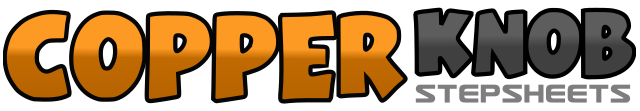 .......Count:24Wall:2Level:Ultra Beginner waltz.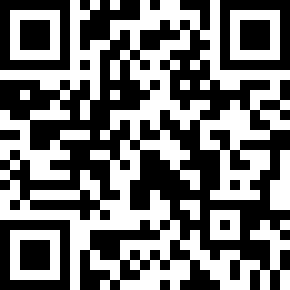 Choreographer:Irene Groundwater (CAN)Irene Groundwater (CAN)Irene Groundwater (CAN)Irene Groundwater (CAN)Irene Groundwater (CAN).Music:Walkin' All Over My Heart - Travis TrittWalkin' All Over My Heart - Travis TrittWalkin' All Over My Heart - Travis TrittWalkin' All Over My Heart - Travis TrittWalkin' All Over My Heart - Travis Tritt........1-2-3Left forward, right forward, left forward4-5-6Right forward, left forward, right forward1Left forward making ¼ turn left on step2-3Side step right, step left beside right4Right back making ¼ turn left on step5-6Large side step left, step right beside left1-2-3Left forward, step right beside left, step left beside right4-5-6Right back, step left beside right, step right beside left1Small side step left2-3Drag right towards left, touch right ball beside left instep4Large side step right5-6Drag left towards right, touch left ball beside right instep